US EPA Organization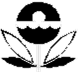 Sample Training RosterTraining Module Title:_______________________________________________________________________ __________________________________________________________________________________________Brief Description of Training: _____________________________________________________________________________________________________________________________________________________________________________________________________________________________________________________________________________________________________________________________________________________________________________________________________________________________________________Date: ____________________					Instructor Name: ____________________________Hours: ________ - _________					Instructor Signature: _________________________Name (Print)SignaturePhone Ext.1.2.3.4.5.6.7.8.9.10.11.12.13.14.15.16.17.18.19.20.